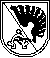 ŠĖTOS SOCIALINIO IR UGDYMO CENTRO DIREKTORIUSĮSAKYMASDĖL ŠĖTOS SOCIALINIO IR UGDYMO CENTRO SUPAPRASTINTŲ VIEŠŲJŲ PIRKIMŲ TAISYKLIŲ TVIRTINIMO2015 m. gegužės 27 d.  Nr.V1-37ŠėtaVadovaujantis Lietuvos Respublikos viešųjų pirkimų įstatymo pakeitimu ir papildymu  (Žin., 2011, Nr. 85-4133; Nr. 85-4137; Nr. 123-5813; Nr. 139-6548; 2012, Nr. 39-1921, Nr. 82-4264; Teisės aktų reg. 2014-10-03 Nr.13566, 2014-11-18 Nr.2014-17045 aktualia redakcija nuo 2015-01-01),T v i r t i n u Šėtos socialinio ir ugdymo centro supaprastintų viešųjų pirkimų taisykles (pridedama).L a i k a u netekusiu galios Šėtos socialinio ir ugdymo centro direktoriaus 2013 m. gruodžio 4 d. įsakymą Nr. V1 -76 „Dėl Šėtos socialinio ir ugdymo centro supaprastintų viešųjų pirkimų taisyklių tvirtinimo“.Direktorė					         Eleonora Ramonienė